Actividad: Causas fundamentales de la VG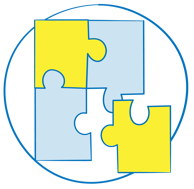 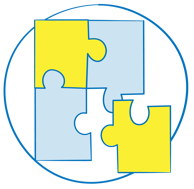 Duración prevista: 25 minutosObjetivo: profundizar la comprensión de las personas participantes sobre las causas fundamentales de la VG y distinguir las causas de los factores que contribuyen a la VGDivida a las personas participantes en grupos.Dibuje un árbol de VG en un rotafolio.Pídales que escriban en notas adhesivas individuales cuáles creen que son las causas de la VG.Invítelos a pegar las notas adhesivas en la raíz del árbol de la VG, y que comuniquen al resto del grupo sus reflexiones a medida que lo hagan.Pida a todo el grupo que se acerque y reorganice las notas adhesivas de forma que las causas más importantes/profundas sean las raíces más profundas.Consideraciones básicas:Una vez que el grupo haya terminado, la desigualdad de poder o estatus debe situarse como la raíz más profunda, y la religión, la cultura, las tradiciones y las normas en el nivel inmediatamente superior (éstas son la forma en que aprendemos, entendemos y promulgamos las diferencias de poder y estatus).Si hay sugerencias como el desplazamiento, los conflictos, la pobreza, el analfabetismo, el alcohol, las drogas y la ira, analícelas en grupo mediante las siguientes preguntas para el debate. Para distinguir entre causas y factores contribuyentes, coloque las sugerencias como lluvia alrededor del árbol (le ayudan a “crecer”):Si no existiera X (pobreza, analfabetismo, conflicto), ¿seguiríamos teniendo VG?¿Hubo VG antes del desplazamiento?¿Sigue habiendo VG en contextos o familias sin pobreza ni analfabetismo?¿Todos los que se enfadan siguen perpetrando la VG?¿Un hombre que se enfada o pierde el control de sí mismo golpea o viola a su superior? ¿A sus amistades?Las drogas, el alcohol, el desempleo y la ira son las excusas y justificaciones más utilizadas que permiten a los perpetradores salir impunes. Sin embargo, la VG es una elección intencionada: los perpetradores que maltratan a sus esposas no se comportan así con otras personas a las que respetan, lo que demuestra que es una elección; además, la mayoría de las veces lo hacen en secreto, lo que demuestra que son conscientes de que está mal.Recuerde a los participantes que el desplazamiento NO es una causa de VG, sino un factor que contribuye a ella. La VG puede ser el impulso que obliga a las personas a huir; también se produce durante la huida y el refugio. Independientemente del motivo del desplazamiento, el riesgo de VG es mayor para las personas solicitantes de asilo, las personas refugiadas, las personas apátridas, las desplazadas internas y las retornadas (durante y después del desplazamiento), y sobre todo para las mujeres y las niñas.Una vez colocadas las notas adhesivas de cada quien en la parte inferior del árbol, analice lo que se muestra: las causas fundamentales de la VG son la desigualdad de género, la discriminación sistémica y las relaciones de poder desiguales. Repase las definiciones de cada concepto según se indica a continuación.Las desigualdades de género están profundamente arraigadas en las nociones que tiene una sociedad de cómo “deben ser” y “deben comportarse” las mujeres y los hombres en su cultura. Estas ideas preconcebidas determinan lo que la sociedad espera de hombres y mujeres, sus roles, privilegios y limitaciones. La desigualdad de género entre mujeres y hombres existe en todas las sociedades. Es esta desigualdad de género y estas normas de género, a menudo rígidas, lo que se considera la causa fundamental de la VG. Las normas de género están influidas por la historia, la tradición, la cultura y la religión, y todas ellas cambian con el tiempo.La discriminación sistémica puede superponerse con otras formas de opresión, discriminación y marginación para perjudicar y desempoderar aún más a las mujeres, las niñas y otras personas en situación de riesgo que se ven afectadas de forma diferente en función de sus identidades interseccionales (es decir, raza, etnia, clase social, edad, orientación sexual e identidad de género, discapacidad, etc.). Esta forma de discriminación se da en las instituciones, los procesos organizativos y la sociedad, y se traduce en un acceso desigual a los servicios, la asistencia y las oportunidades. En ausencia de respuestas interseccionales sensibles al género, se exacerbarán las diferentes formas de discriminación sistémica a las que ya se enfrentan las mujeres y las niñas.Relaciones de poder desiguales entre hombres y mujeres: la VG es un abuso de poder. La Declaración de las Naciones Unidas sobre la Eliminación de la Violencia contra la Mujer (DEVAW, 1993) subraya que dicha violencia es “una manifestación de relaciones de poder históricamente desiguales entre hombres y mujeres, que han conducido a la dominación y discriminación de las mujeres por parte de los hombres y a impedir el pleno avance de las mujeres”.Explique que para tomar medidas de prevención de la VG necesitamos comprender sus causas fundamentales y tomar medidas para revertirlas. Tenemos que entender por qué se produce la VG en un momento y lugar concretos. Puede ser una cuestión compleja. En este módulo seguiremos reflexionando sobre las causas subyacentes generales de la VG: desigualdad de género, discriminación sistémica y relaciones de poder desiguales, y consideraremos cómo utilizar el Análisis de género y poder para profundizar en las causas y comprender cómo se manifiestan en un entorno específico.Ejercicio extraído del Paquete de formación interinstitucional para la gestión de casos de VG, 2017 (https://www.gbvims.com/gbv-case-management-guidelines/gbv-case-management-training-materials/).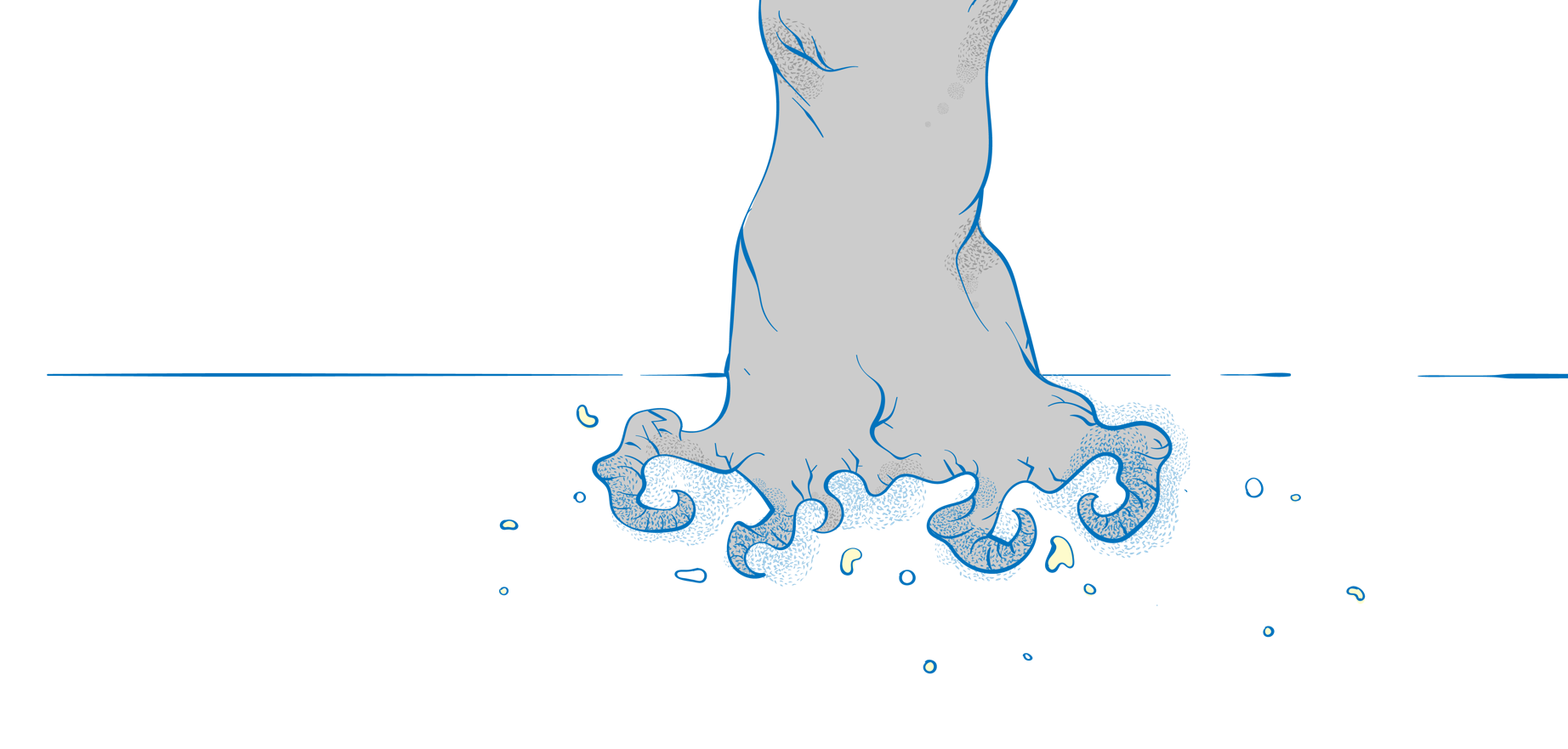 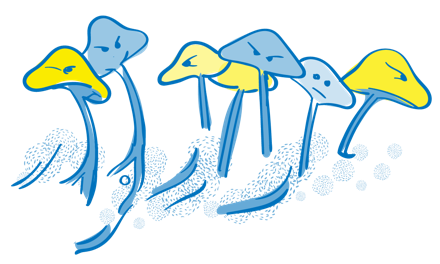 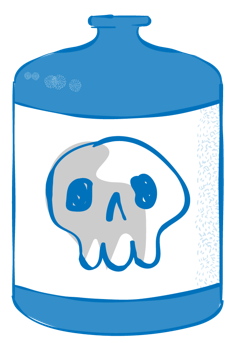 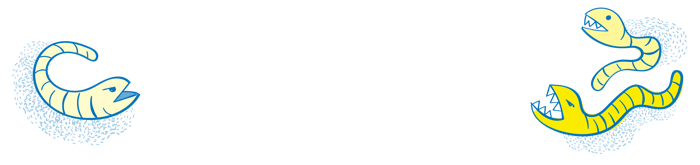 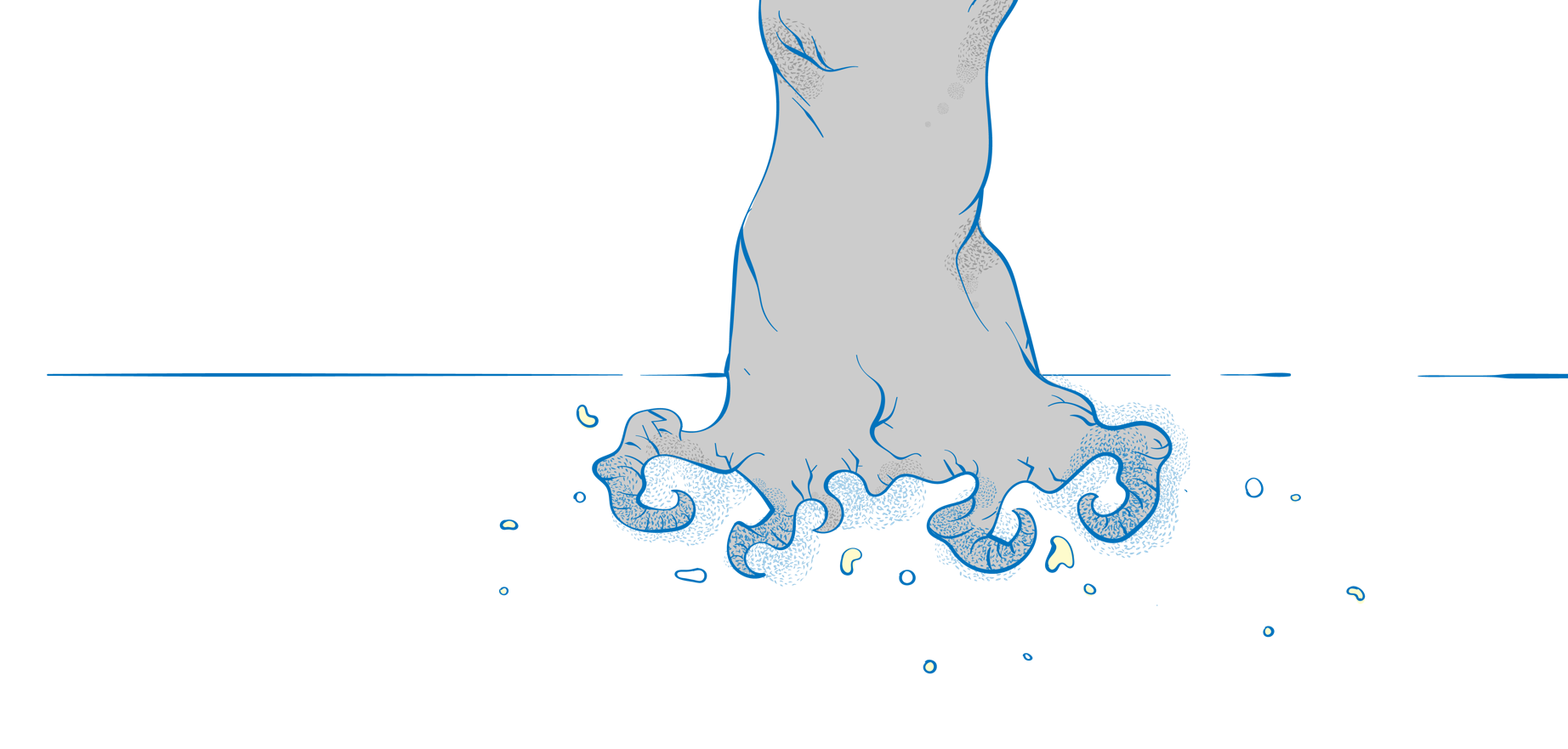 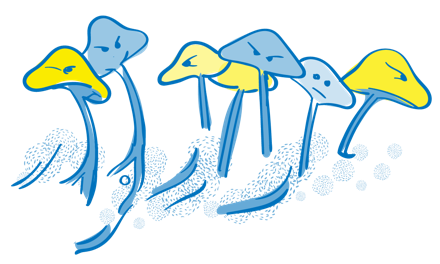 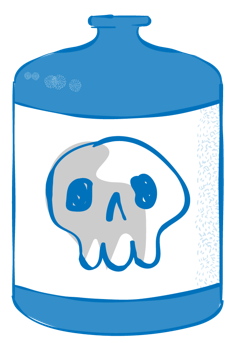 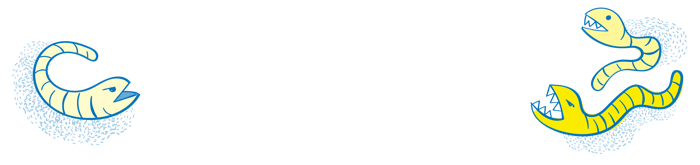 